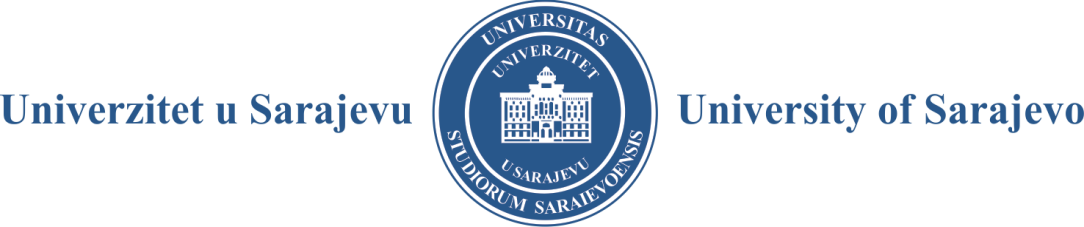 - SENAT -Broj: 01-37-1/19Sarajevo, 05. 12. 2019. godineZ A P I S N I K SA 21. VANREDNE SJEDNICE SENATAODRŽANE 05. 12. 2019. GODINEPrisutni članovi Senata: prof. dr. Rifat Škrijelj, rektor Univerziteta u Sarajevu, prof. dr. Mersad Čuljević, prof. dr. Aida Idrizbegović-Zgonić (po ovlaštenju), prof. dr. Jasmin Velagić, prof. dr. Zuhdija Hasanović, prof. dr. Goran Kovačević (po ovlaštenju), prof. dr. Sead Turčalo, prof. dr. Haris Alić, prof. dr. Arzija Pašalić, prof. dr. Fahir Bečić, prof. dr. Muhamed Dželilović, prof. dr. Samir Dolarević, prof. dr. Darko Tomašević, prof. dr. Đerzija Begić-Hajdarević (po ovlaštenju), prof. dr. Eldan Kapur (po ovlaštenju), prof. dr. Senad Kazić, doc. dr. Daniel Maleč, prof. dr. Muhamed Brka, prof. dr. Hajrija Sijerčić-Čolić, prof. dr. Senad Odžak (po ovlaštenju), prof. dr. Muhamed Ajanović, prof. dr. Sead Vojniković (po ovlaštenju), prof. dr. Ćazim Crnkić (po ovlaštenju), prof. dr. Kasim Bajrović (po ovlaštenju), dr. sc. Berin Bajrić (po ovlaštenju), dr. sc. Sedad Bešlija, mr. sc. Aida Kršo (po ovlaštenju), prof. dr. Senija Rašić (po ovlaštenju), dr. sc. Ismet Ovčina i doc. dr. Emir Tahirović.Prisutni predstavnici studenata: Hamza Vahid El Din, Mahir Omerović (po ovlaštenju), Lamija Ugarak, Adis Holjan, Benjamin Crljenković i Ivan Perković.Ostali prisutni: prof. dr. Tarik Zaimović, prof. dr. Dženana Husremović, prof. dr. Aida Hodžić, prof. dr. Aleksandra Nikolić, prof. dr. Maida Čohodar-Husić i prof. Sanja Burić, prorektori, Rijana Jusufbegović, studentica-prorektorica, Kenan Filipović, generalni sekretar po ovlaštenju, Saša Madacki, rukovodilac Službe za nastavu, i Mirnes Ibrić, predstavnik Službe za pravne i opće poslove.Odsutni članovi Senata: prof. dr. Dubravka Pozderac-Lejlić, prof. dr. Jasmina Selimović, doc. dr. Amel Kosovac, dr. sc. Amir Kliko.Sjednica je počela u 13:00 sati.Sjednicom je predsjedavao prof. dr. Rifat Škrijelj, rektor Univerziteta u Sarajevu.Utvrđeno je da od ukupno 41 člana Senata sjednici prisustvuje 36 članova Senata, od toga 12 članova sa ovlaštenjem koje se nalazi u dokumentaciji Senata.Prof. dr. Rifat Škrijelj istakao je da su članovima Senata, prema predloženom dnevnom redu za ovu sjednicu, podijeljeni i prijedlozi zaključaka.Prof. dr. Aida Hodžić predložila je da se na današnjoj sjednici razmotri dopuna Izvještaja Odbora za dodjelu univerzitetskih priznanja u dijelu liste dobitnika priznanja Srebrena značka Univerziteta u Sarajevu za prvi ciklus studija s obzirom na to da je došlo do administrativno-tehničke greške pri dostavljanju liste studenata sa Fakulteta zdravstvenih studija Univerziteta u Sarajevu koji ispunjavaju uvjet za dodjelu priznanja Srebrena značka Univerziteta u Sarajevu. Prof. dr. Senija Rašić zatražila je da se na današnjoj sjednici ne razmatra „Prijedlog odluke o izmjeni i dopuni Odluke o matičnim oblastima i njima pripadajućim predmetima Univerziteta u Sarajevu u dijelu Vijeća Grupacije medicinskih nauka“, te naglasila da je protiv da se matičnost za kliničke predmete dijeli sa drugim zdravstvenim fakultetima.Prof. dr. Muhamed Brka također je zatražio da se ne razmatra „Prijedlog odluke o izmjeni i dopuni Odluke o matičnim oblastima i njima pripadajućim predmetima Univerziteta u Sarajevu u dijelu Vijeća Grupacije medicinskih nauka“.Prof. dr. Haris Alić predložio je da pod tačkom „Tekuća pitanja“ informira članove Senata o održavanju međunarodnog simpozija „Nove tehnologije u sportu – NTS 2019“ (12–14. decembra 2019. godine).U vezi sa prijedlogom za povlačenjem tačke „Prijedlog odluke o izmjeni i dopuni Odluke o matičnim oblastima i njima pripadajućim predmetima Univerziteta u Sarajevu u dijelu Vijeća Grupacije medicinskih nauka“ Kenan Filipović, generalni sekretar po ovlaštenju, istakao je da je u 2008. godini donesena Odluka o utvrđivanju matičnih oblasti i matičnih predmeta visokoškolskih ustanova Univerziteta u Sarajevu. Također je istakao da se novim zakonskim rješenjima pitanje matičnost ne pojavljuje u dosadašnjem obliku, kao i da je spomenuta odluka iz 2008. godine i dalje na snazi. Gosp. Filipović je naglasio da se ovim prijedlogom ne ulazi u meritum same odluke o matičnostima, već bi se istom omogućila prohodnost odnosno dala mogućnost da za predmete koji su navedeni u usvojenim nastavnim planovima i programima Stomatološkog fakulteta sa klinikama, Fakulteta zdravstvenih studija i Farmaceutskog fakulteta, a za koje je matičan Medicinski fakultet, budu matični i navedeni fakulteti, odnosno da dijele matičnost.Prof. dr. Eldan Kapur istakao je da smatra da je ishitreno razmatranje „Prijedloga odluke o izmjeni i dopuni Odluke o matičnim oblastima i njima pripadajućim predmetima Univerziteta u Sarajevu u dijelu Vijeća Grupacije medicinskih nauka“ i naglasio da, ukoliko neki nastavnik nema normu, istu može dopuniti angažmanom na Stomatološkom fakultetu sa klinikama, Fakultetu zdravstvenih studija i Farmaceutskom fakultetu. Također je istakao da se često špekulira u javnosti da pojedini nastavnici Medicinskog fakulteta nemaju nastavnu normu.Prof. dr. Jasmin Velagić je istakao da smatra da ne postoji prepreka da se na drugoj organizacionoj jedinici izvrši izbor za određene predmete ako su članovi komisije iz matične oblasti za koju se kandidat bira, što je i zakonska obaveza.Prof. dr. Muhamed Ajanović je istakao da niko nema namjeru da oduzima matičnost Medicinskom fakultetu, već da je ponuđenim rješenjem data mogućnost dijeljenja matičnosti.Prof. dr. Muhamed Dželilović je obavijestio članove Senata da Odsjek za anglistiku Filozofskog fakulteta priprema prijedlog realizacije nastave engleskog jezika na organizacionim jedinicama Univerziteta u Sarajevu, s ciljem sistemskog rješenja nastave engleskog jezika na Univerzitetu u Sarajevu.Prof. dr. Rifat Škrijelj je istakao da svoj rad preko norme na Poljoprivredno-prehrambenom fakultetu i Prirodno-matematičkom fakultetu ne želi naplati čak i u slučaju da Vlada KS odobri plaćanje rada preko norme, jer su navedeni fakulteti sve učinili da se nastava nesmetano odvija i pokazali maksimalnu korektnost u odnosu na studente.Zaključujući diskusije, prof. dr. Rifat Škrijelj je zatražio da se članovi Senata izjasne o predloženom dnevnom redu.Uz 3 (tri) glasa „protiv“ usvojen je sljedeći D N E V N I   R E DPrijedlog odluke o izmjeni i dopuni Odluke o matičnim oblastima i njima pripadajućim predmetima Univerziteta u Sarajevu u dijelu Vijeća Grupacije medicinskih naukaPrijedlog izmjene i dopune Akademskog kalendara Univerziteta u Sarajevu za studijsku 2019/2020. godinuUsvajanje liste nastavnika za realizaciju nastave za studente Vijeća Grupacije medicinskih nauka čija je nastava obustavljena jednostranom odlukom Vijeća Medicinskog fakulteta Univerziteta u SarajevuNastavne baze Univerziteta u SarajevuDopuna Izvještaja Odbora za dodjelu univerzitetskih priznanja u dijelu liste dobitnika priznanja Srebrena značka Univerziteta u Sarajevu za prvi ciklus studijaTekuća pitanjaT O K   S J E D N I C EAd-1.	Prijedlog odluke o izmjeni i dopuni Odluke o matičnim oblastima i njima pripadajućim predmetima Univerziteta u Sarajevu u dijelu Vijeća Grupacije medicinskih naukaKenan Filipović, generalni sekretar po ovlaštenju, istakao je da su ponuđeni zaključci za ovu sjednicu u duhu osiguranja kontinuiteta izvođenja nastavnog procesa na organizacionim jedinicama Univerziteta kao i osiguranja zakonitosti u postupanju do donošenja pravilnika o klasifikaciji naučnih oblasti, polja i grana čije je donošenje u nadležnosti Ministarstva i Savjeta za nauku KS. Prof. dr. Rifat Škrijelj je istakao da je ovo prelazno rješenje inicirano obustavom nastave na Stomatološkom fakultetu sa klinikama, Fakultetu zdravstvenih studija i Farmaceutskom fakultetu, te da se donošenjem ovakve odluke spomenuti fakulteti dovode u ravnopravan položaj sa Medicinskim fakultetom u pogledu realizacije nastavnih planova i programa kao i jednakopravnog položaja studenata spomenutih fakulteta sa svim studentima Univerziteta u Sarajevu. Prof. Škrijelj je naglasio da Univerzitet neće birati nove nastavnike za kliničke predmete, već da će se, u slučaju da su nastavnici Medicinskog fakulteta prekapacitirani, raspisati konkurs za izbor akademskog osoblja i da će u komisijama za izbor biti nastavnici sa Medicinskog fakulteta i Kliničkog centra.Prof. dr. Goran Kovačević je istakao da se ovom odlukom ne daje matičnost drugim fakultetima, već se dozvoljava Stomatološkom fakultetu sa klinikama, Fakultetu zdravstvenih studija i Farmaceutskom fakultetu da pod jednakim uvjetima izaberu nastavnike na ovim fakultetima.Prof. dr. Jasmin Velagić je istakao da se ova odluka treba primijeniti i na ostale organizacione jedinice na kojima se eventualno pojavi sličan problem.Prof. dr. Eldan Kapur je istakao da smatra da se ovo pitanje, s obzirom na to da je problematika matičnosti pitanje o kojem se raspravlja posljednjih 30 godina na Univerzitetu u Sarajevu, ne može u nekoliko dana rješavati.Prof. dr. Rifat Škrijelj je istakao da je Senat po pitanju obustave izvođenja nastave od Medicinskog fakulteta Univerziteta u Sarajevu za studente Stomatološkog fakulteta sa klinikama, Fakulteta zdravstvenih studija i Farmaceutskog fakulteta Univerziteta u Sarajevu donosio niz zaključaka i to na 35. redovnoj sjednici održanoj 30. 10. 2019. godine, 19. vanrednoj sjednici održanoj 06. 11. 2019. godine, 20. vanrednoj sjednici održanoj 15. 11. 2019. godine i 36. redovnoj sjednici održanoj 27. 11. 2019. godine, te da od Medicinskog fakulteta Univerziteta u Sarajevu nisu realizirani doneseni zaključci i naglasio da Univerzitet više nikada neće dozvoliti da se obustava nastave dogodi na bilo kojem fakultetu.Prof. dr. Senija Rašić je još jednom potcrtala da se kao predstavnik Kliničkog centra UNSA protivi dijeljenju matičnosti kliničkih predmeta sa drugim zdravstvenim fakultetima, te da taj stav zasniva na zakonskim regulativama, ispunjenosti uvjeta za obavljanje zdravstvene djelatnosti kod fakulteta zdravstvenog usmjerenja za potrebe fakultetske nastave. Prof. Rašić je naglasila da je, u slučaju potrebe za novim nastavnicima, najprije nužno riješiti pitanje otvaranja novih radnih mjesta. Prof. Rašić je podsjetila da je Medicinski fakultet u nekoliko navrata iskazivao potrebu za upošljavanjem novih asistenata, čime bi se riješilo i pitanje enormnog opterećenja nastavnika Medicinskog fakulteta.U skladu sa stavovima iznesenim u diskusiji, uz 2 (dva) glasa „protiv i 2 (dva) „suzdržana“ glasa donesena je sljedećaO D L U K AIUtvrđuje se da su za oblasti sa pripadajućim nastavnim predmetima za koje je matičan Medicinski fakultet Univerziteta u Sarajevu, a koji su navedeni u usvojenim nastavnim planovima i programima Stomatološkog fakulteta sa klinikama, Fakulteta zdravstvenih studija i Farmaceutskog fakulteta Univerziteta u Sarajevu, matični i Stomatološki fakultet sa klinikama, Fakultet zdravstvenih studija i Farmaceutski fakultet Univerziteta u Sarajevu, te da će se isti princip primijeniti i na drugim organizacionim jedinicama Univerziteta u Sarajevu, a o čemu će odlučivati Senat Univerziteta u Sarajevu prema pojedinačnim prijedlozima.IIDaje se saglasnost da Stomatološki fakultet sa klinikama, Fakultet zdravstvenih studija i Farmaceutski fakultet Univerziteta u Sarajevu mogu raspisati konkurse za izbor nastavnika i saradnika za oblast odnosno predmete iz tačke I ove odluke.IIIDonošenjem ove odluke dopunjava se Odluka o utvrđivanju matičnih oblasti i matičnih predmeta visokoškolskih ustanova Univerziteta u Sarajevu broj: 0101-I-1569/08 od 14. 05. 2008. godine.IVOva odluka stupa na snagu datumom donošenja, a primjenjuje se do donošenja pravilnika o klasifikaciji naučnih oblasti, polja i grana u skladu sa članom 10. alineja v) Zakona o visokom obrazovanju („Službene novine Kantona Sarajevo“, broj: 33/17).Ad-2.Prijedlog izmjene i dopune Akademskog kalendara Univerziteta u Sarajevu za studijsku 2019/2020. godinuU skladu sa stavovima iznesenim u diskusiji u kojoj su učestvovali: prof. dr. Muhamed Ajanović, prof. dr. Eldan Kapur, prof. dr. Rifat Škrijelj, prof. dr. Arzija Pašalić, Hamza Vahid El Din, prof. dr. Hajrija Sijerčić-Čolić, jednoglasno je donesen sljedećiZ A K LJ U Č A KSenat Univerziteta u Sarajevu ovlašćuje vijeća Stomatološkog fakulteta sa klinikama, Fakulteta zdravstvenih studija i Farmaceutskog fakulteta Univerziteta u Sarajevu da, u skladu sa članom 57. stav (3) Zakona o visokom obrazovanju („Službene novine Kantona Sarajevo“, broj: 33/17), u saradnji sa Medicinskim fakultetom i Kliničkim centrom Univerziteta u Sarajevu kao nastavnom bazom i studentskim asocijacijama Stomatološkog fakulteta sa klinikama, Fakulteta zdravstvenih studija i Farmaceutskog fakulteta Univerziteta u Sarajevu, da pripreme svoje akademske kalendare za studijsku 2019/2020. godinu sa unesenim izmjenama i dopunama, a koje se tiču nadoknade obustavljene nastave, kao i određivanja novih ispitnih rokova.Ad-3.Usvajanje liste nastavnika za realizaciju nastave za studente Vijeća Grupacije medicinskih nauka čija je nastava obustavljena jednostranom odlukom Vijeća Medicinskog fakulteta Univerziteta u SarajevuProf. dr. Rifat Škrijelj je naglasio da Univerzitetu nije dostavljen zahtjev Medicinskog fakulteta sa potpisanim obrascima na osnovu kojih bi se mogla izraditi i potpisati rješenja o rasporedu nastavnika na drugoj organizacionoj jedinici Univerziteta u Sarajevu, a što je po Zakonu i Statutu propisana obaveza.U skladu sa stavovima iznesenim u diskusiji u kojoj su učestvovali: prof. dr. Eldan Kapur, prof. dr. Muhamed Ajanović, prof. dr. Rifat Škrijelj, prof. dr. Arzija Pašalić i prof. dr. Fahir Bečić.Prof. dr. Rifat Škrijelj je zaključio diskusiju uz konstataciju da će se lista nastavnika Medicinskog fakulteta koji će izvoditi nastavu na Stomatološkom fakultetu sa klinikama, Fakultetu zdravstvenih studija i Farmaceutskom fakultetu revidirati i ažurirati, te pozvao članove Senata da se izjasne o predloženoj odluci.  Uz 2 (dva) glasa „protiv“ donesena je sljedećaO D L U K AISenat Univerziteta u Sarajevu daje saglasnost na listu nastavnika i saradnika Medicinskog fakulteta Univerziteta u Sarajevu koji će biti angažirani za potrebe izvođenja nastave na Stomatološkom fakultetu sa klinikama, Fakultetu zdravstvenih studija i Farmaceutskom fakultetu Univerziteta u Sarajevu.IIZadužuju se Služba za nastavu i Služba za ljudske resurse Univerziteta u Sarajevu da, u skladu sa članom 118. Zakona o visokom obrazovanju („Službene novine Kantona Sarajevo“, broj: 33/17), u saradnji sa Medicinskim fakultetom, Stomatološkim fakultetom sa klinikama, Fakultetom zdravstvenih studija i Farmaceutskim fakultetom Univerziteta u Sarajevu, pripreme odluke o raspoređivanju i nastavnom zaduženju članova akademskog osoblja iz tačaka I i II ove odluke i iste dostave rektoru Univerziteta u Sarajevu na potpis.Ad-4.Nastavne baze Univerziteta u SarajevuU skladu sa stavovima iznesenim u diskusiji u kojoj su učestvovali: prof. dr. Rifat Škrijelj, prof. dr. Muhamed Ajanović, prof. dr. Senija Rašić, prof. dr. Jasmin Velagić i prof. dr. Muhamed Brka, uz 2 (dva) glasa „protiv“ donesen je sljedećiZ A K LJ U Č A KUniverzitet u Sarajevu će, u skladu sa iskazanim potrebama organizacionih jedinica Univerziteta u Sarajevu, uz prethodnu saglasnost osnivača, pristupiti potpisivanju ugovara sa utvrđenim nastavnim bazama Univerziteta u Sarajevu, shodno Zakonu o zdravstvenoj zaštiti FBiH („Službene novine FBiH“, broj: 46/10) i Zakonu o visokom obrazovanju („Službene novine Kantona Sarajevo“, broj: 33/17).Zadužuju se članovi Komisije za izradu teksta izmjena i dopuna Zakona o visokom obrazovanju Kantona Sarajevo odnosno za izradu cjelovitog Zakona o visokom obrazovanju da zastupaju stavove Senata Univerziteta u Sarajevu po navedenom pitanju. Ad-5.Prof. dr. Aida Hodžić, prorektorica za nastavu i studentska pitanja, informirala je članove Senata da je uvidom u dostavljenu dokumentaciju ustanovljeno da je na Fakultetu zdravstvenih studija Univerziteta u Sarajevu došlo do administrativno-tehničke greške pri dostavljanju liste studenata koji ispunjavaju uvjet za dodjelu priznanja Srebrena značka Univerziteta u Sarajevu.Naime, kandidatkinja Amila Bejzić, sa 240 ECTS bodova, ispunila je uvjet za stjecanje zvanja bachelor fizikalne terapije na Fakultetu zdravstvenih studija Univerziteta u Sarajevu, prosječnom ocjenom 9,14, čime je zadovoljila uvjete za stjecanje priznanja Srebrena značka Univerziteta u Sarajevu.U skladu sa navedenim jednoglasno je donesena sljedećaO D L U K APredlaže se Odboru za dodjelu univerzitetskih priznanja da izvrši dopunu Izvještaja broj: 0101-0528-1/19 od 18. 11. 2019. godine u dijelu liste dobitnika priznanja Srebrena značka Univerziteta u Sarajevu za prvi ciklus studija.Ad-6.Tekuća pitanjaProf. dr. Tarik Zaimović informirao je članove Senata o statusu izjašnjenja Univerziteta u vezi sa javnom raspravom o Budžetu za 2020. godinu. Istakao je da su organizacione jedinice, izuzev Medicinskog fakulteta, dostavile svoje informacije u vezi sa javnom raspravom i da su objedinjene kroz integralni tekst koji će kao takav biti upućen Skupštini KS odnosno Vladi KS. Prof. Zaimović je istakao da jedan dio dokumenta čine svi zahtjevi Univerziteta pojedinačno iskazani u vezi sa korekcijama određenih iznosa, kao i dodatnom analizom za sve organizacione jedinice sa presjekom neophodnih sredstava prema potreba iskazanim u skladu sa Kolektivnim ugovorom.   Jednoglasno je donesena sljedećaP R E P O R U K AU svrhu racionalizacije poslovanja na Univerzitetu u Sarajevu, a zbog predstojećih novogodišnjih praznika, preporučuje se da 30. i 31. 12. 2019. godine, kao i 03. 01. 2020. godine budu neradni dani za zaposlene na Univerzitetu u Sarajevu uz nadoknađivanje ovih dana u toku ljetnog semestra studijske 2019/2020. godine do punog fonda sati.Jednoglasno je donesen sljedećiZ A K LJ U Č A KZadužuje se prof. dr. Muhamed Ajanović, dekan Stomatološkog fakulteta sa klinikama, ili lice koje ovlasti, da na „Svečanoj promociji i dodjeli diploma diplomantima i magistrantima Univerziteta u Sarajevu“, koja će se održati 7. decembra 2019. godine, pročita tekst Hipokratove zakletve koju polažu studenti Medicinskog fakulteta i Stomatološkog fakulteta sa klinikama Univerziteta u Sarajevu.Zadužuje se prof. dr. Arzija Pašalić, dekanesa Fakulteta zdravstvenih studija Univerziteta u Sarajevu, da na „Svečanoj promociji i dodjeli diploma diplomantima i magistrantima Univerziteta u Sarajevu pročita tekst Svečane zakletve koju polažu studenti Fakulteta zdravstvenih studija, Farmaceutskog fakulteta i Veterinarskog fakulteta Univerziteta u Sarajevu.Prof. dr. Haris Alić informirao je članove Senata da će se u organizaciji Fakulteta sporta i tjelesnog odgoja Univerziteta u Sarajevu od 12. do 14. 12. 2019. godine održati 11. međunarodni simpozij „Nove tehnologije u sportu – NTS 2019“.Sjednica je završena u 15:15.R E K T O RProf. dr. Rifat Škrijelj, s. r.Zapisničar:Alma Voloder-Madacki, s. r.